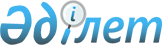 Об установлении квоты рабочих мест для лиц, состоящих на учете службы пробации уголовно-исполнительной инспекции, а также лиц, освобожденных из мест лишения свободы, и несовершеннолетних выпускников интернатных организаций
					
			Утративший силу
			
			
		
					Постановление Уланского районного акимата Восточно-Казахстанской области от 01 ноября 2012 года N 437. Зарегистрировано Департаментом юстиции Восточно-Казахстанской области 21 ноября 2012 года N 2726. Утратило силу постановлением Уланского районного акимата от 27 января 2014 года N 384      Сноска. Утратило силу постановлением Уланского районного акимата от 27.01.2014 N 384.      Примечание РЦПИ.

      В тексте сохранена авторская орфография и пунктуация.

      В соответствии с подпунктом 13) пункта 1 статьи 31 Закона Республики Казахстан от 23 января 2001 года «О местном государственном управлении и самоуправлении в Республике Казахстан», подпунктами 5-5) и 5-6) статьи 7 Закона Республики Казахстан от 23 января 2001 года «О занятости населения», в целях социальной защиты лиц, состоящих на учете службы пробации уголовно-исполнительной инспекции, а также лиц, освобожденных из мест лишения свободы, и несовершеннолетних выпускников интернатных организаций, испытывающих трудности в поиске работы, для обеспечения их занятости, акимат Уланского района ПОСТАНОВЛЯЕТ:



      1. Установить квоту рабочих мест для лиц, состоящих на учете службы пробации уголовно-исполнительной инспекции, а также лиц, освобожденных из мест лишения свободы, и несовершеннолетних выпускников интернатных организаций в размере одного процента от общей численности рабочих мест.



      2. Признать утратившими силу следующие постановления акимата:

      1) от 6 октября 2011 года № 647 «Об установлении квоты рабочих мест для несовершеннолетних выпускников интернатных организаций и лиц, освободившихся из мест лишения свободы» (зарегистрированного в Реестре государственной регистрации нормативных правовых актов за № 5-17-152, опубликованного в газете «Ұлан таңы» № 82 от 4 ноября 2011 года);

      2) от 22 ноября 2011 года № 717 «О внесении изменения в постановление от 6 октября 2011 года № 647 «Об установлении квоты рабочих мест для несовершеннолетних выпускников интернатных организаций и лиц, освободившихся из мест лишения свободы» (зарегистрированного в Реестре государственной регистрации нормативных правовых актов за № 5-17-156, опубликованного в газете «Ұлан таңы» № 98 от 30 декабря 2011 года).



      3. Контроль за исполнением настоящего постановления возложить на заместителя акима района Ибраева А.



      4. Настоящее постановление вводится в действие по истечении десяти календарных дней после дня его первого официального опубликования.      Аким Уланского района                      С. Туленбергенов
					© 2012. РГП на ПХВ «Институт законодательства и правовой информации Республики Казахстан» Министерства юстиции Республики Казахстан
				